ใบคำร้องขอแจ้งเปลี่ยนชื่อ/ชื่อสกุล/คำนำหน้านาม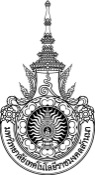 ภาคการศึกษา/เรียน  นายทะเบียน	ข้าพเจ้า  	 	ชั้นปี  	รหัส  นักศึกษาระดับปริญญาโท หลักสูตร แบบการศึกษา 	  แผน ก แบบ ก1 	  แผน ก แบบ ก2 	  แผน ข  ระบบการศึกษา 	 ภาคปกติ 		  ภาคสมทบ		  ภาคพิเศษ (รหัส 59 เป็นต้นไป)มีความประสงค์ขอแจ้งเปลี่ยน หรือแก้ไข	 คำนำหน้านาม 	(ภาษาไทย)     		(ภาษาอังกฤษ)  	 ชื่อ	(ภาษาไทย)     		(ภาษาอังกฤษ) 	 นามสกุล	(ภาษาไทย)     		(ภาษาอังกฤษ) ทั้งนี้ ข้าพเจ้าได้แนบหลักฐาน ดังนี้	 สำเนาเอกสารการเปลี่ยนชื่อ-นามสกุล				จำนวน 1 ฉบับ (รับรองสำเนาถูกต้อง)	 สำเนาหลักฐานคำสั่งแต่งตั้งยศ (กรณีเปลี่ยนคำนำหน้านาม)		จำนวน 1 ฉบับ (รับรองสำเนาถูกต้อง)	 สำเนาบัตรประจำตัวประชาชน				จำนวน 1 ฉบับ (รับรองสำเนาถูกต้อง)	 อื่นๆ 	ข้าพเจ้าขอรับรองความถูกต้องของเอกสารดังกล่าวข้างต้น หากมีข้อสงสัยสามารถติดต่อ 	จึงเรียนมาเพื่อโปรดดำเนินการ	ลงชื่อ....................................................(ชื่อ-นามสกุลเดิม)	()	วันที่ ............/................./..................เจ้าหน้าที่งานทะเบียนได้ดำเนินการ แก้ไขข้อมูลในฐานข้อมูลแล้วเมื่อวันที่..........................................................	ลงชื่อ ...........................................ผู้ดำเนินการ	(...........................................................)	วันที่ ......../................./..........